Pupil Premium strategy New Mills School 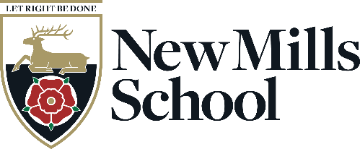 Summary information Summary information Summary information Summary information Summary information Summary information SchoolNew Mills SchoolNew Mills SchoolNew Mills SchoolNew Mills SchoolNew Mills SchoolAcademic Year20/21Total PP budget£104,000Date of most recent PP ReviewOct 20Total number of pupils612Number of pupils eligible for PP127Date for next internal review of this strategyFeb 21 Statement AuthorisedMrs C JessonPupil Premium LeadMr I WithersGovernor Lead Mr T Roberts Disadvantaged pupil performance overview for last academic yearDisadvantaged pupil performance overview for last academic yearDisadvantaged pupil performance overview for last academic yearDisadvantaged pupil performance overview for last academic yearDisadvantaged pupil performance overview for last academic yearDisadvantaged pupil performance overview for last academic yearDisadvantaged pupil performance overview for last academic yearDisadvantaged pupil performance overview for last academic yearDisadvantaged pupil performance overview for last academic yearPupils eligible for PP New Mills SchoolSISRA collaboration figuresPupils not eligible for PP (18/19 national average)Progress 8 score averageProgress 8 score averageProgress 8 score averageProgress 8 score averageProgress 8 score averageProgress 8 score average-0.870.010.13Attainment 8 score averageAttainment 8 score averageAttainment 8 score averageAttainment 8 score averageAttainment 8 score averageAttainment 8 score average37.9250.6750.3Ebacc Entry Ebacc Entry Ebacc Entry Ebacc Entry Ebacc Entry Ebacc Entry 22.2%37.40&45%Percentage of Grade 5+ in English and mathsPercentage of Grade 5+ in English and mathsPercentage of Grade 5+ in English and mathsPercentage of Grade 5+ in English and mathsPercentage of Grade 5+ in English and mathsPercentage of Grade 5+ in English and maths33.3%49.20%50%Barriers to future attainment (for pupils eligible for PP)Barriers to future attainment (for pupils eligible for PP)Barriers to future attainment (for pupils eligible for PP)Barriers to future attainment (for pupils eligible for PP)Barriers to future attainment (for pupils eligible for PP)Barriers to future attainment (for pupils eligible for PP)Barriers to future attainment (for pupils eligible for PP)Barriers to future attainment (for pupils eligible for PP)Barriers to future attainment (for pupils eligible for PP)Academic barriers (issues to be addressed in school, such as poor literacy skills)Academic barriers (issues to be addressed in school, such as poor literacy skills)Academic barriers (issues to be addressed in school, such as poor literacy skills)Academic barriers (issues to be addressed in school, such as poor literacy skills)Academic barriers (issues to be addressed in school, such as poor literacy skills)Academic barriers (issues to be addressed in school, such as poor literacy skills)Academic barriers (issues to be addressed in school, such as poor literacy skills)Academic barriers (issues to be addressed in school, such as poor literacy skills)Academic barriers (issues to be addressed in school, such as poor literacy skills)Lack of desire for successLack of desire for successLack of desire for successLack of desire for successLack of desire for successLack of desire for successPoor understanding of their own neuroplasticity leading to low self-regulation skills as a learnerPoor understanding of their own neuroplasticity leading to low self-regulation skills as a learnerPoor understanding of their own neuroplasticity leading to low self-regulation skills as a learnerPoor understanding of their own neuroplasticity leading to low self-regulation skills as a learnerPoor understanding of their own neuroplasticity leading to low self-regulation skills as a learnerPoor understanding of their own neuroplasticity leading to low self-regulation skills as a learnerVocabulary deficit Vocabulary deficit Vocabulary deficit Vocabulary deficit Vocabulary deficit Vocabulary deficit External barriers (including issues which also require action outside school, such as low attendance rates)External barriers (including issues which also require action outside school, such as low attendance rates)External barriers (including issues which also require action outside school, such as low attendance rates)External barriers (including issues which also require action outside school, such as low attendance rates)External barriers (including issues which also require action outside school, such as low attendance rates)External barriers (including issues which also require action outside school, such as low attendance rates)External barriers (including issues which also require action outside school, such as low attendance rates)External barriers (including issues which also require action outside school, such as low attendance rates)External barriers (including issues which also require action outside school, such as low attendance rates)D.D.Low attendance Low attendance Low attendance Low attendance Low attendance Low attendance Low attendance E. E. Poor parental engagementPoor parental engagementPoor parental engagementPoor parental engagementPoor parental engagementPoor parental engagementPoor parental engagementIntended outcomes (specific outcomes and how they will be measured)Intended outcomes (specific outcomes and how they will be measured)Intended outcomes (specific outcomes and how they will be measured)Intended outcomes (specific outcomes and how they will be measured)Success criteriaProposed ActionsProposed ActionsProposed ActionsProposed ActionsStudents have a coherent sense of direction and self-worthStudents have a coherent sense of direction and self-worthStudents have a coherent sense of direction and self-worthDestinations data Qualitative/QuantativeImproved pupil voiceWell documented PD logWell evidenced leadership ladderDA students conduct shows rewards data ratio is 5:1 against negative pointsEvaluation of interventionsEvaluation of wellbeing tracker – monitoring and intervention of self-reported casesTutor Time 2 x 10 once a fortnight – Relationship buildingPositive reinforcement in lessons 5:1 model to embedAnalyse careers interviews impact, quality and improve where necessaryAnalyse progress data, identify gaps and intervene to close gapsProduce personal development log, implement and monitor Develop wellbeing tracking to be accessed in school and remotely should the need ariseELSA counselling for DA students External wellbeing interventions to take place (Social Care, MAT external counsellors etc)Tutor Time 2 x 10 once a fortnight – Relationship buildingPositive reinforcement in lessons 5:1 model to embedAnalyse careers interviews impact, quality and improve where necessaryAnalyse progress data, identify gaps and intervene to close gapsProduce personal development log, implement and monitor Develop wellbeing tracking to be accessed in school and remotely should the need ariseELSA counselling for DA students External wellbeing interventions to take place (Social Care, MAT external counsellors etc)Tutor Time 2 x 10 once a fortnight – Relationship buildingPositive reinforcement in lessons 5:1 model to embedAnalyse careers interviews impact, quality and improve where necessaryAnalyse progress data, identify gaps and intervene to close gapsProduce personal development log, implement and monitor Develop wellbeing tracking to be accessed in school and remotely should the need ariseELSA counselling for DA students External wellbeing interventions to take place (Social Care, MAT external counsellors etc)Tutor Time 2 x 10 once a fortnight – Relationship buildingPositive reinforcement in lessons 5:1 model to embedAnalyse careers interviews impact, quality and improve where necessaryAnalyse progress data, identify gaps and intervene to close gapsProduce personal development log, implement and monitor Develop wellbeing tracking to be accessed in school and remotely should the need ariseELSA counselling for DA students External wellbeing interventions to take place (Social Care, MAT external counsellors etc)Projected spendingAssistant Headteacher Pupil Premium Lead - £2000  Additional time for focused tracking with leaders narrowing gaps, securing expected and better progressHLTA’s Eng /Maths £21000 (14 hrs)  Study Resources/Equipment £3000Careers 30% of funding from PP £24503 x Year Managers 40%  of wages (£36000) supporting DA students behaviour, attendance & well beingHLTA Bridge £30000Projected spendingAssistant Headteacher Pupil Premium Lead - £2000  Additional time for focused tracking with leaders narrowing gaps, securing expected and better progressHLTA’s Eng /Maths £21000 (14 hrs)  Study Resources/Equipment £3000Careers 30% of funding from PP £24503 x Year Managers 40%  of wages (£36000) supporting DA students behaviour, attendance & well beingHLTA Bridge £30000Projected spendingAssistant Headteacher Pupil Premium Lead - £2000  Additional time for focused tracking with leaders narrowing gaps, securing expected and better progressHLTA’s Eng /Maths £21000 (14 hrs)  Study Resources/Equipment £3000Careers 30% of funding from PP £24503 x Year Managers 40%  of wages (£36000) supporting DA students behaviour, attendance & well beingHLTA Bridge £30000Projected spendingAssistant Headteacher Pupil Premium Lead - £2000  Additional time for focused tracking with leaders narrowing gaps, securing expected and better progressHLTA’s Eng /Maths £21000 (14 hrs)  Study Resources/Equipment £3000Careers 30% of funding from PP £24503 x Year Managers 40%  of wages (£36000) supporting DA students behaviour, attendance & well beingHLTA Bridge £30000Projected spendingAssistant Headteacher Pupil Premium Lead - £2000  Additional time for focused tracking with leaders narrowing gaps, securing expected and better progressHLTA’s Eng /Maths £21000 (14 hrs)  Study Resources/Equipment £3000Careers 30% of funding from PP £24503 x Year Managers 40%  of wages (£36000) supporting DA students behaviour, attendance & well beingHLTA Bridge £30000Projected spendingAssistant Headteacher Pupil Premium Lead - £2000  Additional time for focused tracking with leaders narrowing gaps, securing expected and better progressHLTA’s Eng /Maths £21000 (14 hrs)  Study Resources/Equipment £3000Careers 30% of funding from PP £24503 x Year Managers 40%  of wages (£36000) supporting DA students behaviour, attendance & well beingHLTA Bridge £30000Projected spendingAssistant Headteacher Pupil Premium Lead - £2000  Additional time for focused tracking with leaders narrowing gaps, securing expected and better progressHLTA’s Eng /Maths £21000 (14 hrs)  Study Resources/Equipment £3000Careers 30% of funding from PP £24503 x Year Managers 40%  of wages (£36000) supporting DA students behaviour, attendance & well beingHLTA Bridge £30000Projected spendingAssistant Headteacher Pupil Premium Lead - £2000  Additional time for focused tracking with leaders narrowing gaps, securing expected and better progressHLTA’s Eng /Maths £21000 (14 hrs)  Study Resources/Equipment £3000Careers 30% of funding from PP £24503 x Year Managers 40%  of wages (£36000) supporting DA students behaviour, attendance & well beingHLTA Bridge £30000Projected spendingAssistant Headteacher Pupil Premium Lead - £2000  Additional time for focused tracking with leaders narrowing gaps, securing expected and better progressHLTA’s Eng /Maths £21000 (14 hrs)  Study Resources/Equipment £3000Careers 30% of funding from PP £24503 x Year Managers 40%  of wages (£36000) supporting DA students behaviour, attendance & well beingHLTA Bridge £30000Better learning behaviors generating better progressBetter learning behaviors generating better progressBetter learning behaviors generating better progressDemonstrate closing of progress gap (P8, SPI, ALPS)Fewer call outs/FTE’sRewards information to demonstrate engagementPerformance management for teaching staff with a focus on the remote learning offer and ensuring responsive teaching to DA studentsRemote learning independent learning skills developed in school by all staffTutor programme delivery PP student interventions focussed on retrieval practice Student development interventions on self-regulationPerformance management for teaching staff with a focus on the remote learning offer and ensuring responsive teaching to DA studentsRemote learning independent learning skills developed in school by all staffTutor programme delivery PP student interventions focussed on retrieval practice Student development interventions on self-regulationPerformance management for teaching staff with a focus on the remote learning offer and ensuring responsive teaching to DA studentsRemote learning independent learning skills developed in school by all staffTutor programme delivery PP student interventions focussed on retrieval practice Student development interventions on self-regulationPerformance management for teaching staff with a focus on the remote learning offer and ensuring responsive teaching to DA studentsRemote learning independent learning skills developed in school by all staffTutor programme delivery PP student interventions focussed on retrieval practice Student development interventions on self-regulationProjected spending3 x Year Managers 40%  of wages (£36000) supporting DA students behaviour, attendance & well beingHLTA Bridge £30000Study Resources/Equipment £3000Assistant Headteacher Pupil Premium Lead - £2000  Additional time for focused tracking with leaders narrowing gaps, securing expected and better progressHLTA’s Eng /Maths £21000 (14 hrs)  Projected spending3 x Year Managers 40%  of wages (£36000) supporting DA students behaviour, attendance & well beingHLTA Bridge £30000Study Resources/Equipment £3000Assistant Headteacher Pupil Premium Lead - £2000  Additional time for focused tracking with leaders narrowing gaps, securing expected and better progressHLTA’s Eng /Maths £21000 (14 hrs)  Projected spending3 x Year Managers 40%  of wages (£36000) supporting DA students behaviour, attendance & well beingHLTA Bridge £30000Study Resources/Equipment £3000Assistant Headteacher Pupil Premium Lead - £2000  Additional time for focused tracking with leaders narrowing gaps, securing expected and better progressHLTA’s Eng /Maths £21000 (14 hrs)  Projected spending3 x Year Managers 40%  of wages (£36000) supporting DA students behaviour, attendance & well beingHLTA Bridge £30000Study Resources/Equipment £3000Assistant Headteacher Pupil Premium Lead - £2000  Additional time for focused tracking with leaders narrowing gaps, securing expected and better progressHLTA’s Eng /Maths £21000 (14 hrs)  Projected spending3 x Year Managers 40%  of wages (£36000) supporting DA students behaviour, attendance & well beingHLTA Bridge £30000Study Resources/Equipment £3000Assistant Headteacher Pupil Premium Lead - £2000  Additional time for focused tracking with leaders narrowing gaps, securing expected and better progressHLTA’s Eng /Maths £21000 (14 hrs)  Projected spending3 x Year Managers 40%  of wages (£36000) supporting DA students behaviour, attendance & well beingHLTA Bridge £30000Study Resources/Equipment £3000Assistant Headteacher Pupil Premium Lead - £2000  Additional time for focused tracking with leaders narrowing gaps, securing expected and better progressHLTA’s Eng /Maths £21000 (14 hrs)  Projected spending3 x Year Managers 40%  of wages (£36000) supporting DA students behaviour, attendance & well beingHLTA Bridge £30000Study Resources/Equipment £3000Assistant Headteacher Pupil Premium Lead - £2000  Additional time for focused tracking with leaders narrowing gaps, securing expected and better progressHLTA’s Eng /Maths £21000 (14 hrs)  Projected spending3 x Year Managers 40%  of wages (£36000) supporting DA students behaviour, attendance & well beingHLTA Bridge £30000Study Resources/Equipment £3000Assistant Headteacher Pupil Premium Lead - £2000  Additional time for focused tracking with leaders narrowing gaps, securing expected and better progressHLTA’s Eng /Maths £21000 (14 hrs)  Projected spending3 x Year Managers 40%  of wages (£36000) supporting DA students behaviour, attendance & well beingHLTA Bridge £30000Study Resources/Equipment £3000Assistant Headteacher Pupil Premium Lead - £2000  Additional time for focused tracking with leaders narrowing gaps, securing expected and better progressHLTA’s Eng /Maths £21000 (14 hrs)  Students have the broader vocabulary they need to facilitate success in its broadest senseStudents have the broader vocabulary they need to facilitate success in its broadest senseStudents have the broader vocabulary they need to facilitate success in its broadest senseAccelerated reader dataAction research data (10 words in subjects)HLTA - English Literature resultsReading age improvements HLTA Eng Lit group/Yr 11 interventionsSEN Reading scheme Student development  and SNIP interventions for targeted groups(Limited) CPD for teachersAccelerated reader programme Myon reading scheme Bridge Support for targeted DA students to help with Literacy  HLTA Eng Lit group/Yr 11 interventionsSEN Reading scheme Student development  and SNIP interventions for targeted groups(Limited) CPD for teachersAccelerated reader programme Myon reading scheme Bridge Support for targeted DA students to help with Literacy  HLTA Eng Lit group/Yr 11 interventionsSEN Reading scheme Student development  and SNIP interventions for targeted groups(Limited) CPD for teachersAccelerated reader programme Myon reading scheme Bridge Support for targeted DA students to help with Literacy  HLTA Eng Lit group/Yr 11 interventionsSEN Reading scheme Student development  and SNIP interventions for targeted groups(Limited) CPD for teachersAccelerated reader programme Myon reading scheme Bridge Support for targeted DA students to help with Literacy  Projected spendingAccelerated Reader £2500  HLTA’s Eng  £10500 (14 hrs)  HLTA Bridge £30000Projected spendingAccelerated Reader £2500  HLTA’s Eng  £10500 (14 hrs)  HLTA Bridge £30000Projected spendingAccelerated Reader £2500  HLTA’s Eng  £10500 (14 hrs)  HLTA Bridge £30000Projected spendingAccelerated Reader £2500  HLTA’s Eng  £10500 (14 hrs)  HLTA Bridge £30000Projected spendingAccelerated Reader £2500  HLTA’s Eng  £10500 (14 hrs)  HLTA Bridge £30000Projected spendingAccelerated Reader £2500  HLTA’s Eng  £10500 (14 hrs)  HLTA Bridge £30000Projected spendingAccelerated Reader £2500  HLTA’s Eng  £10500 (14 hrs)  HLTA Bridge £30000Projected spendingAccelerated Reader £2500  HLTA’s Eng  £10500 (14 hrs)  HLTA Bridge £30000Projected spendingAccelerated Reader £2500  HLTA’s Eng  £10500 (14 hrs)  HLTA Bridge £30000Improved attendanceImproved attendanceImproved attendanceAbsence rates and persistent absence rates for Disadvantaged students is at least in line with national – (IDSR) In house monitoring – EPN issued quicker – greater impact FSW involvement at an earlier stageClear systems of EWS referralsFocus of YM’s for DA attendance as priorityCounselling aimed at supporting PP studentsBridge interventions bespoke for targeted studentsIn house monitoring – EPN issued quicker – greater impact FSW involvement at an earlier stageClear systems of EWS referralsFocus of YM’s for DA attendance as priorityCounselling aimed at supporting PP studentsBridge interventions bespoke for targeted studentsIn house monitoring – EPN issued quicker – greater impact FSW involvement at an earlier stageClear systems of EWS referralsFocus of YM’s for DA attendance as priorityCounselling aimed at supporting PP studentsBridge interventions bespoke for targeted studentsIn house monitoring – EPN issued quicker – greater impact FSW involvement at an earlier stageClear systems of EWS referralsFocus of YM’s for DA attendance as priorityCounselling aimed at supporting PP studentsBridge interventions bespoke for targeted studentsProjected spending3 x Year Managers 40%  of wages (£36000) supporting DA students behaviour, attendance & well beingStudent Support Manager (£7000) 30% of salaryHLTA Bridge £30000 Early help service contribution from PP £9000School Counsellor 60% of funding from PP £5400 Trips £1000Contingency Fund £1150 - Contingency kept this year to supplement any under-allocation in the planned areas or to be flexible enough to respond to new initiativesProjected spending3 x Year Managers 40%  of wages (£36000) supporting DA students behaviour, attendance & well beingStudent Support Manager (£7000) 30% of salaryHLTA Bridge £30000 Early help service contribution from PP £9000School Counsellor 60% of funding from PP £5400 Trips £1000Contingency Fund £1150 - Contingency kept this year to supplement any under-allocation in the planned areas or to be flexible enough to respond to new initiativesProjected spending3 x Year Managers 40%  of wages (£36000) supporting DA students behaviour, attendance & well beingStudent Support Manager (£7000) 30% of salaryHLTA Bridge £30000 Early help service contribution from PP £9000School Counsellor 60% of funding from PP £5400 Trips £1000Contingency Fund £1150 - Contingency kept this year to supplement any under-allocation in the planned areas or to be flexible enough to respond to new initiativesProjected spending3 x Year Managers 40%  of wages (£36000) supporting DA students behaviour, attendance & well beingStudent Support Manager (£7000) 30% of salaryHLTA Bridge £30000 Early help service contribution from PP £9000School Counsellor 60% of funding from PP £5400 Trips £1000Contingency Fund £1150 - Contingency kept this year to supplement any under-allocation in the planned areas or to be flexible enough to respond to new initiativesProjected spending3 x Year Managers 40%  of wages (£36000) supporting DA students behaviour, attendance & well beingStudent Support Manager (£7000) 30% of salaryHLTA Bridge £30000 Early help service contribution from PP £9000School Counsellor 60% of funding from PP £5400 Trips £1000Contingency Fund £1150 - Contingency kept this year to supplement any under-allocation in the planned areas or to be flexible enough to respond to new initiativesProjected spending3 x Year Managers 40%  of wages (£36000) supporting DA students behaviour, attendance & well beingStudent Support Manager (£7000) 30% of salaryHLTA Bridge £30000 Early help service contribution from PP £9000School Counsellor 60% of funding from PP £5400 Trips £1000Contingency Fund £1150 - Contingency kept this year to supplement any under-allocation in the planned areas or to be flexible enough to respond to new initiativesProjected spending3 x Year Managers 40%  of wages (£36000) supporting DA students behaviour, attendance & well beingStudent Support Manager (£7000) 30% of salaryHLTA Bridge £30000 Early help service contribution from PP £9000School Counsellor 60% of funding from PP £5400 Trips £1000Contingency Fund £1150 - Contingency kept this year to supplement any under-allocation in the planned areas or to be flexible enough to respond to new initiativesProjected spending3 x Year Managers 40%  of wages (£36000) supporting DA students behaviour, attendance & well beingStudent Support Manager (£7000) 30% of salaryHLTA Bridge £30000 Early help service contribution from PP £9000School Counsellor 60% of funding from PP £5400 Trips £1000Contingency Fund £1150 - Contingency kept this year to supplement any under-allocation in the planned areas or to be flexible enough to respond to new initiativesProjected spending3 x Year Managers 40%  of wages (£36000) supporting DA students behaviour, attendance & well beingStudent Support Manager (£7000) 30% of salaryHLTA Bridge £30000 Early help service contribution from PP £9000School Counsellor 60% of funding from PP £5400 Trips £1000Contingency Fund £1150 - Contingency kept this year to supplement any under-allocation in the planned areas or to be flexible enough to respond to new initiativesImproved parental engagementImproved parental engagementImproved parental engagementAttendance at parents’ evenings by parents of Disadvantaged students are within 10% of those of parents of none disadvantaged  studentsSpecific appointment made with one teacher to discuss overall progress (remove the intimidating nature of teachers saying the same thing) Talk to parents who are less involved about what support they would find helpful.CPD on parental engagement. EEFBespoke YM/SSM/FSW interventions Specific appointment made with one teacher to discuss overall progress (remove the intimidating nature of teachers saying the same thing) Talk to parents who are less involved about what support they would find helpful.CPD on parental engagement. EEFBespoke YM/SSM/FSW interventions Specific appointment made with one teacher to discuss overall progress (remove the intimidating nature of teachers saying the same thing) Talk to parents who are less involved about what support they would find helpful.CPD on parental engagement. EEFBespoke YM/SSM/FSW interventions Specific appointment made with one teacher to discuss overall progress (remove the intimidating nature of teachers saying the same thing) Talk to parents who are less involved about what support they would find helpful.CPD on parental engagement. EEFBespoke YM/SSM/FSW interventions Projected spendingEarly help service contribution from PP £90003 x Year Managers 40%  of wages (£36000) supporting DA students behaviour, attendance & well beingStudent Support Manager (£7000) 30% of salaryHLTA Bridge £30000 Student Support Manager £7000 30% of wage Uniform £1000Music £1000Projected spendingEarly help service contribution from PP £90003 x Year Managers 40%  of wages (£36000) supporting DA students behaviour, attendance & well beingStudent Support Manager (£7000) 30% of salaryHLTA Bridge £30000 Student Support Manager £7000 30% of wage Uniform £1000Music £1000Projected spendingEarly help service contribution from PP £90003 x Year Managers 40%  of wages (£36000) supporting DA students behaviour, attendance & well beingStudent Support Manager (£7000) 30% of salaryHLTA Bridge £30000 Student Support Manager £7000 30% of wage Uniform £1000Music £1000Projected spendingEarly help service contribution from PP £90003 x Year Managers 40%  of wages (£36000) supporting DA students behaviour, attendance & well beingStudent Support Manager (£7000) 30% of salaryHLTA Bridge £30000 Student Support Manager £7000 30% of wage Uniform £1000Music £1000Projected spendingEarly help service contribution from PP £90003 x Year Managers 40%  of wages (£36000) supporting DA students behaviour, attendance & well beingStudent Support Manager (£7000) 30% of salaryHLTA Bridge £30000 Student Support Manager £7000 30% of wage Uniform £1000Music £1000Projected spendingEarly help service contribution from PP £90003 x Year Managers 40%  of wages (£36000) supporting DA students behaviour, attendance & well beingStudent Support Manager (£7000) 30% of salaryHLTA Bridge £30000 Student Support Manager £7000 30% of wage Uniform £1000Music £1000Projected spendingEarly help service contribution from PP £90003 x Year Managers 40%  of wages (£36000) supporting DA students behaviour, attendance & well beingStudent Support Manager (£7000) 30% of salaryHLTA Bridge £30000 Student Support Manager £7000 30% of wage Uniform £1000Music £1000Projected spendingEarly help service contribution from PP £90003 x Year Managers 40%  of wages (£36000) supporting DA students behaviour, attendance & well beingStudent Support Manager (£7000) 30% of salaryHLTA Bridge £30000 Student Support Manager £7000 30% of wage Uniform £1000Music £1000Projected spendingEarly help service contribution from PP £90003 x Year Managers 40%  of wages (£36000) supporting DA students behaviour, attendance & well beingStudent Support Manager (£7000) 30% of salaryHLTA Bridge £30000 Student Support Manager £7000 30% of wage Uniform £1000Music £1000